Publicado en MADRID el 11/10/2019 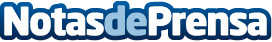 Operativo Consulting celebra el décimo aniversario de Avanza-OP y lanza el nuevo programa Impulsa-OPOperativo Consulting, empresa encargada de ayudar a empresarios a liderar, organizar, planificar y controlar los negocios con el objetivo de aumentar su rentabilidad, lanza Impulsa-OP, un nuevo programa 100% onlineDatos de contacto:Operativo Consulting914 367 426 | 926 55Nota de prensa publicada en: https://www.notasdeprensa.es/operativo-consulting-celebra-el-decimo Categorias: E-Commerce Recursos humanos http://www.notasdeprensa.es